Unit 9 Lesson 13: Let’s Solve Our Story ProblemsWU Number Talk: Make a Ten (Warm up)Student Task StatementFind the value of each expression mentally.1 Solve Story ProblemsStudent Task StatementSolve the story problem you wrote yesterday.Make a poster of your story problem. Make sure to include:your story with the questionyour thinking and reasoning to solve the problem, using:picturesdiagramswordsexpressionsthe answer to your story problem question2 Story Problem Gallery WalkStudent Task Statement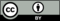 © CC BY 2021 Illustrative Mathematics®